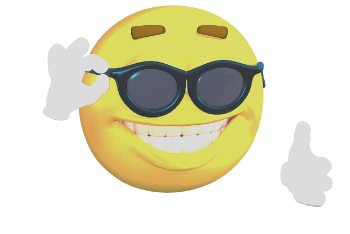 Sei der Fragenspezialist												Eher leichter												Eher schwieriger